CCA of WA Scholarships
How to get your schedule and tuition documentation in ctcLinkEnrollment InformationFrom the ctcLink Student Homepage, select “Manage Classes”Select the academic quarterClick the “Printable Page” buttonA new window will appear showing your classes, full name, academic term, and your college’s name. Use the “Print” button to print to a PDFEnrollment Information: Screen Shots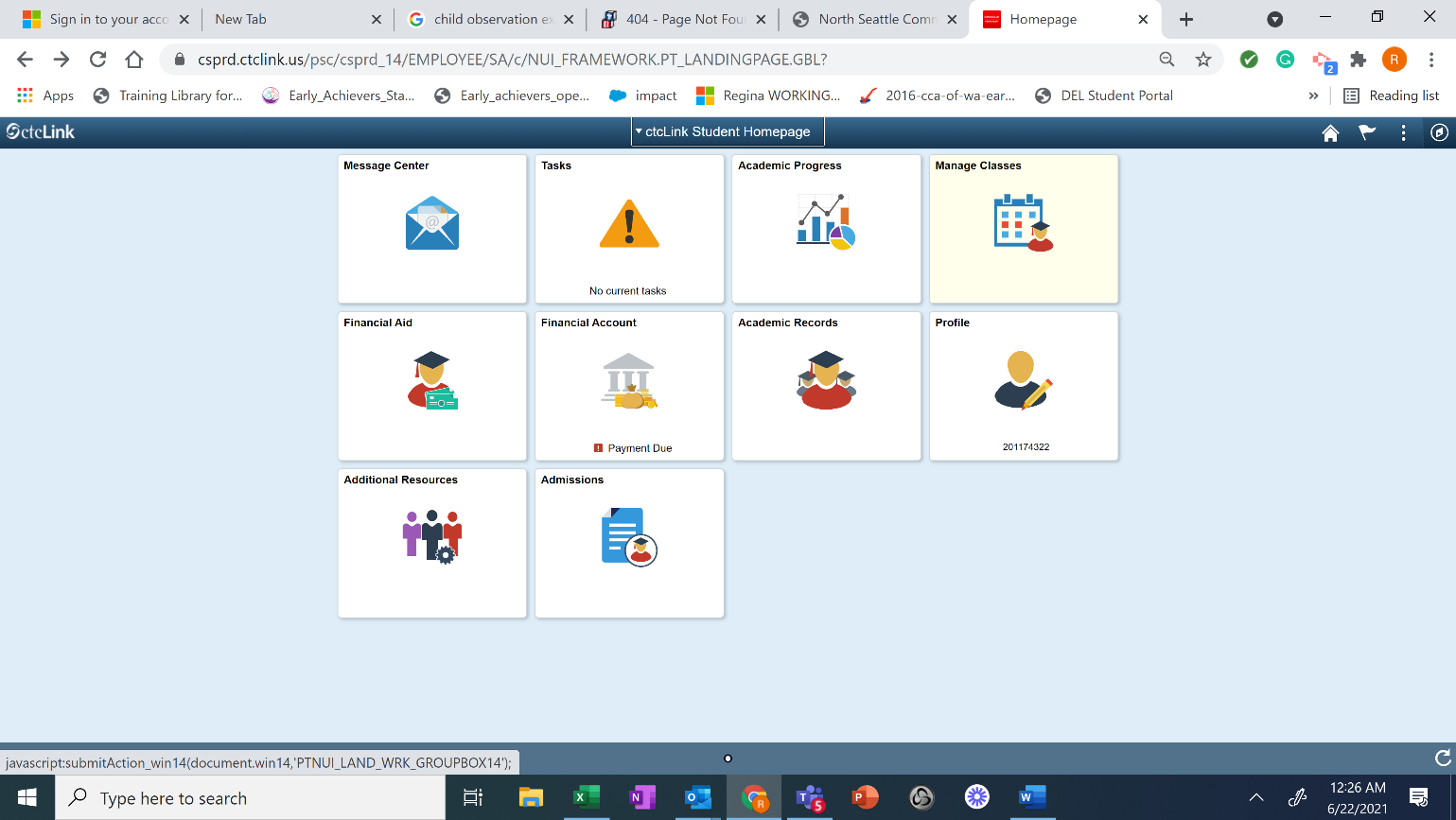 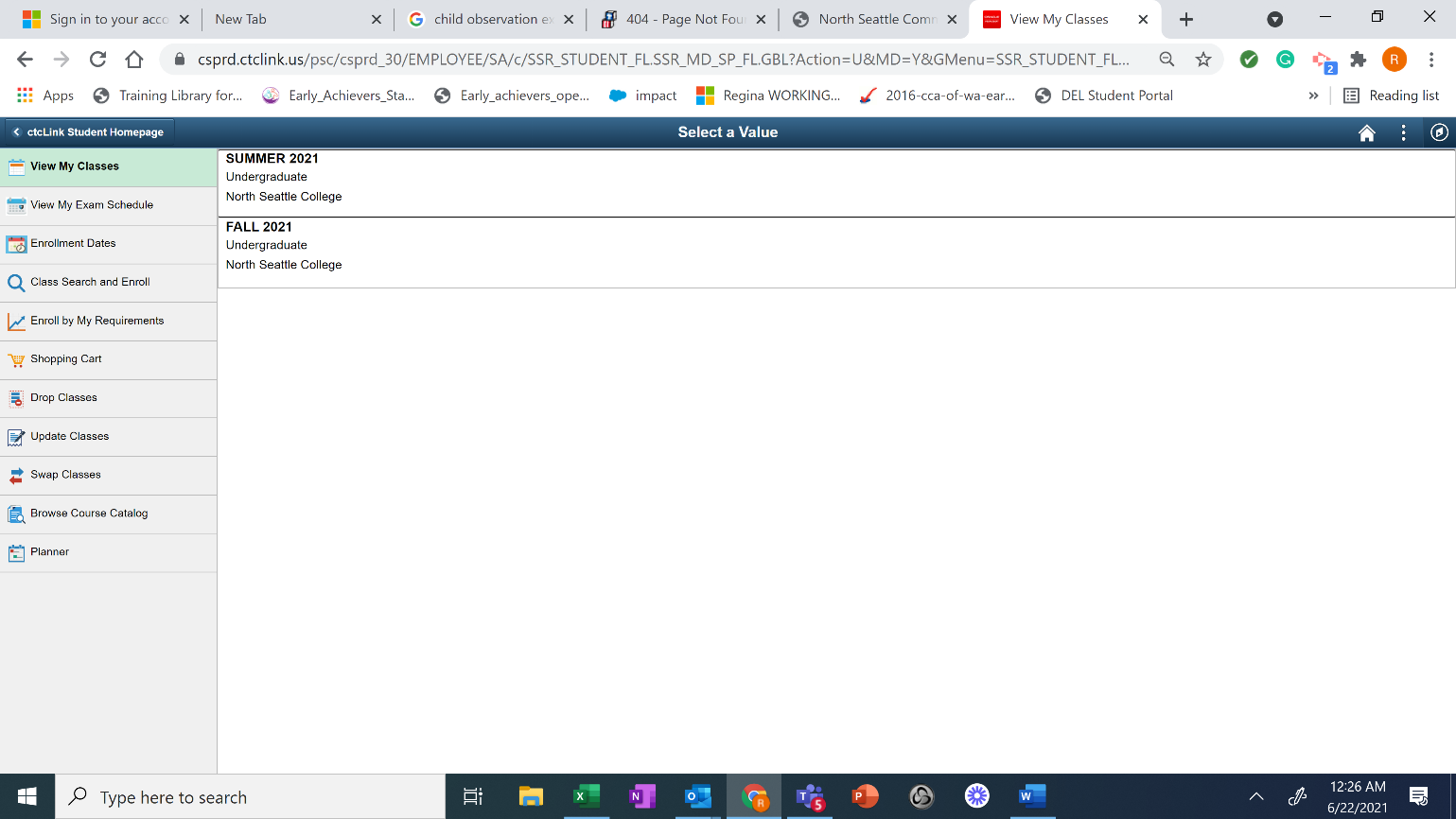 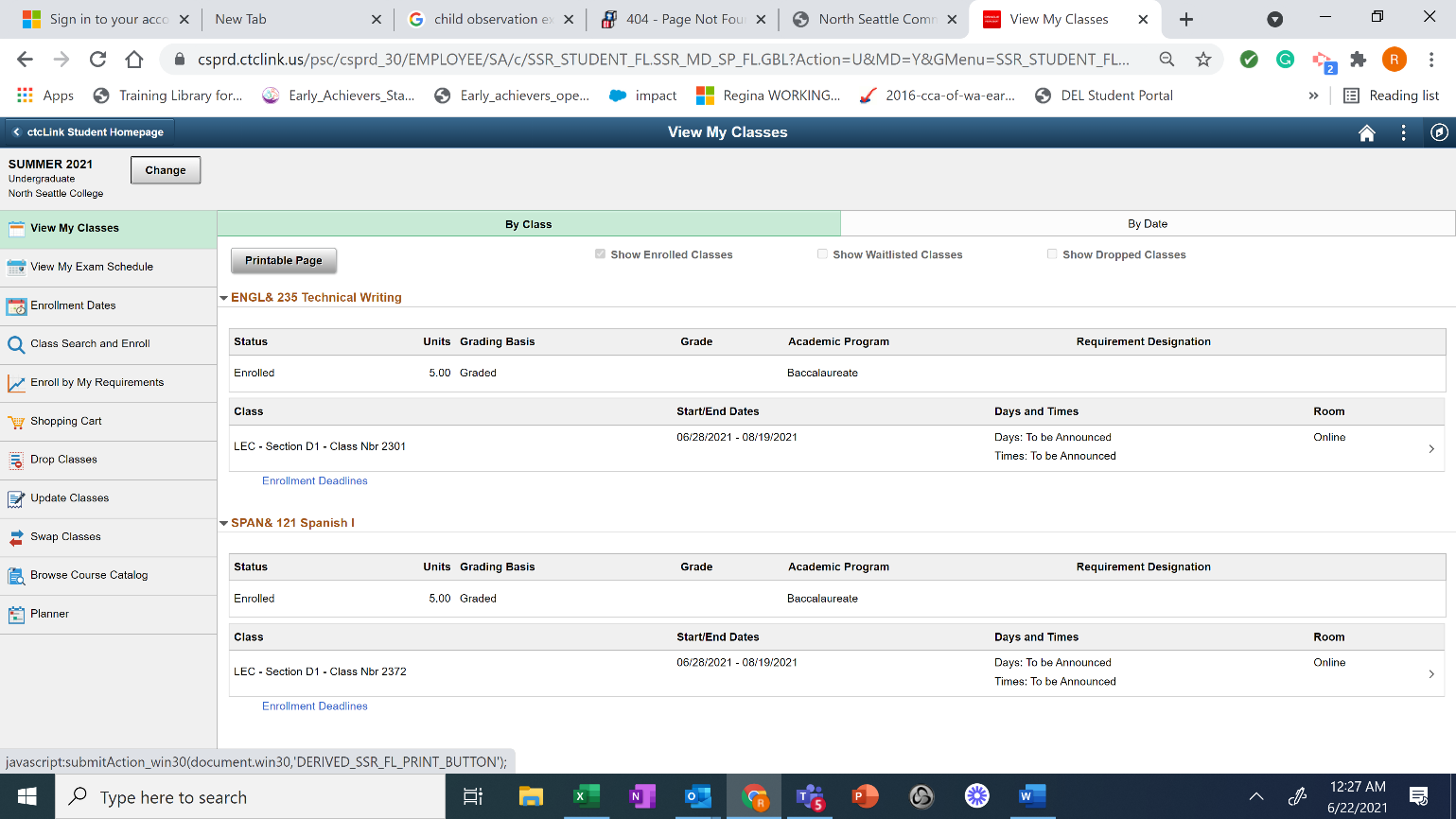 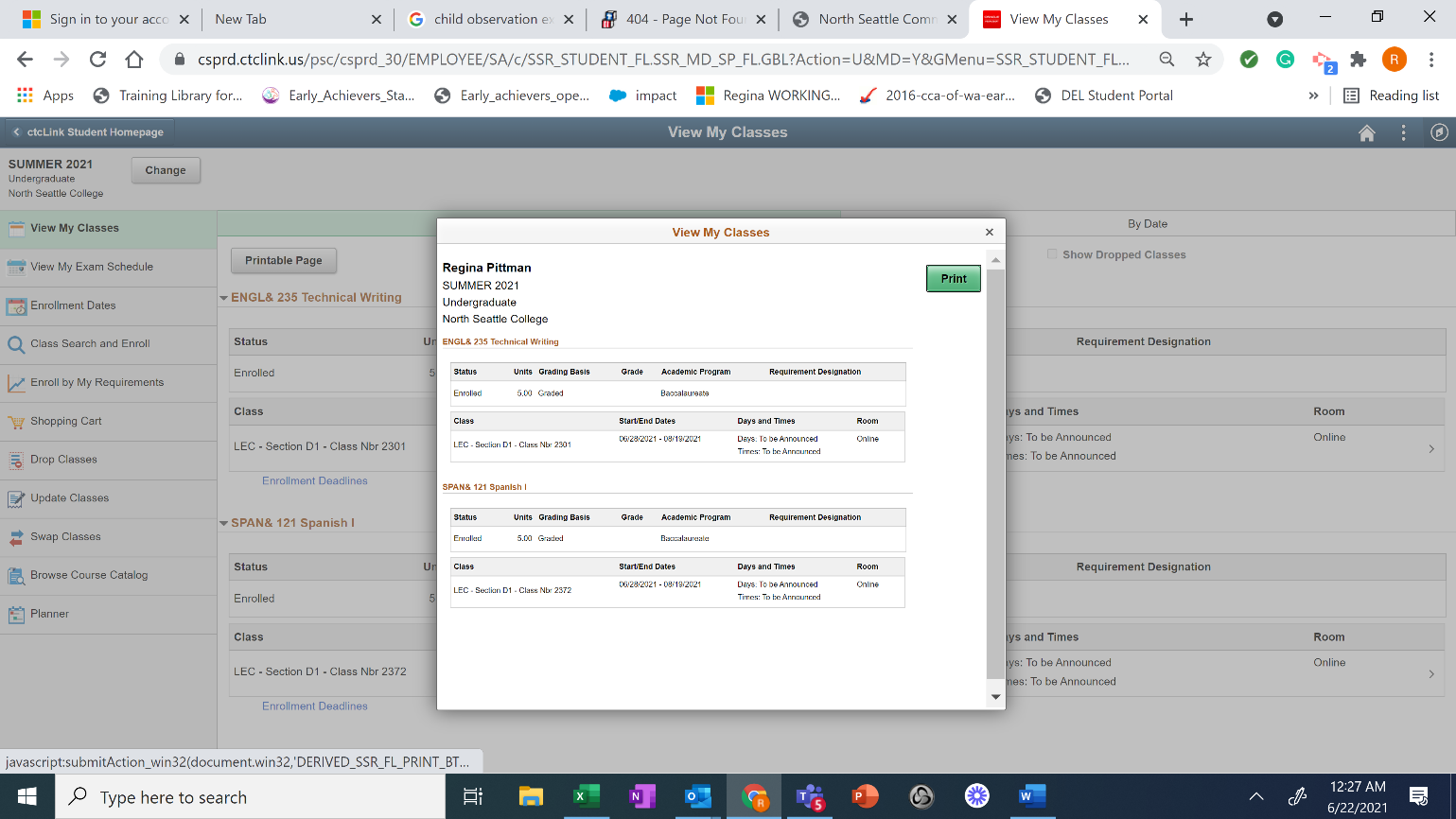 Tuition InformationFrom the ctcLink Student Homepage, select “Financial Account”In the menu on the left-hand side of the page, select “Charges” and “Charges Due”Switch the view to “Detail of Charges Due”Take a screen shot of the page to save all information. Printing the webpage to a PDF tends to cut off the right-hand side of the page. Use the Print Screen (PrtScr) button on your keyboard, the Snipping Tool (Windows), Grab (Mac) or take a photo of the screen.
Tuition Information: Screen Shots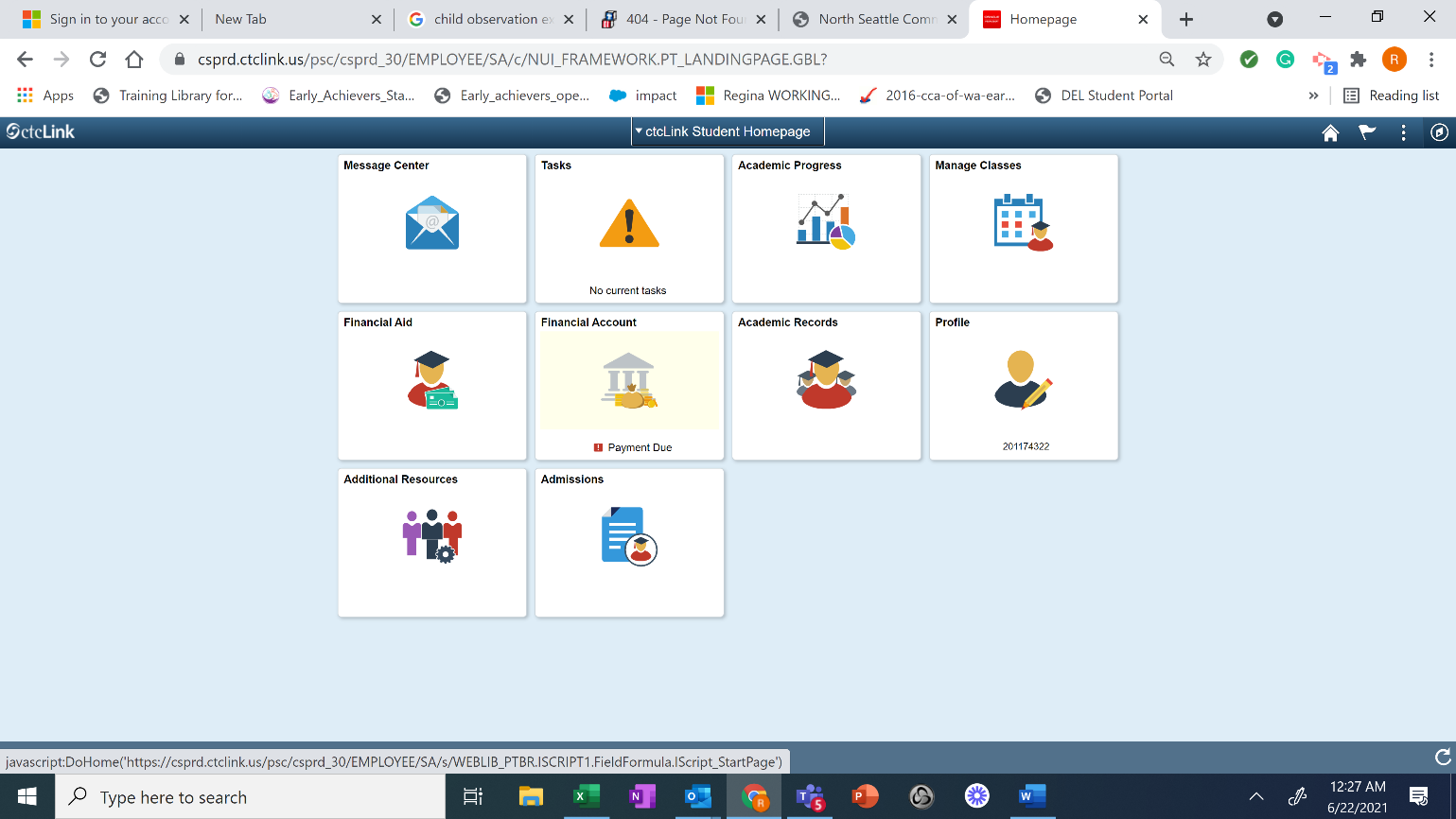 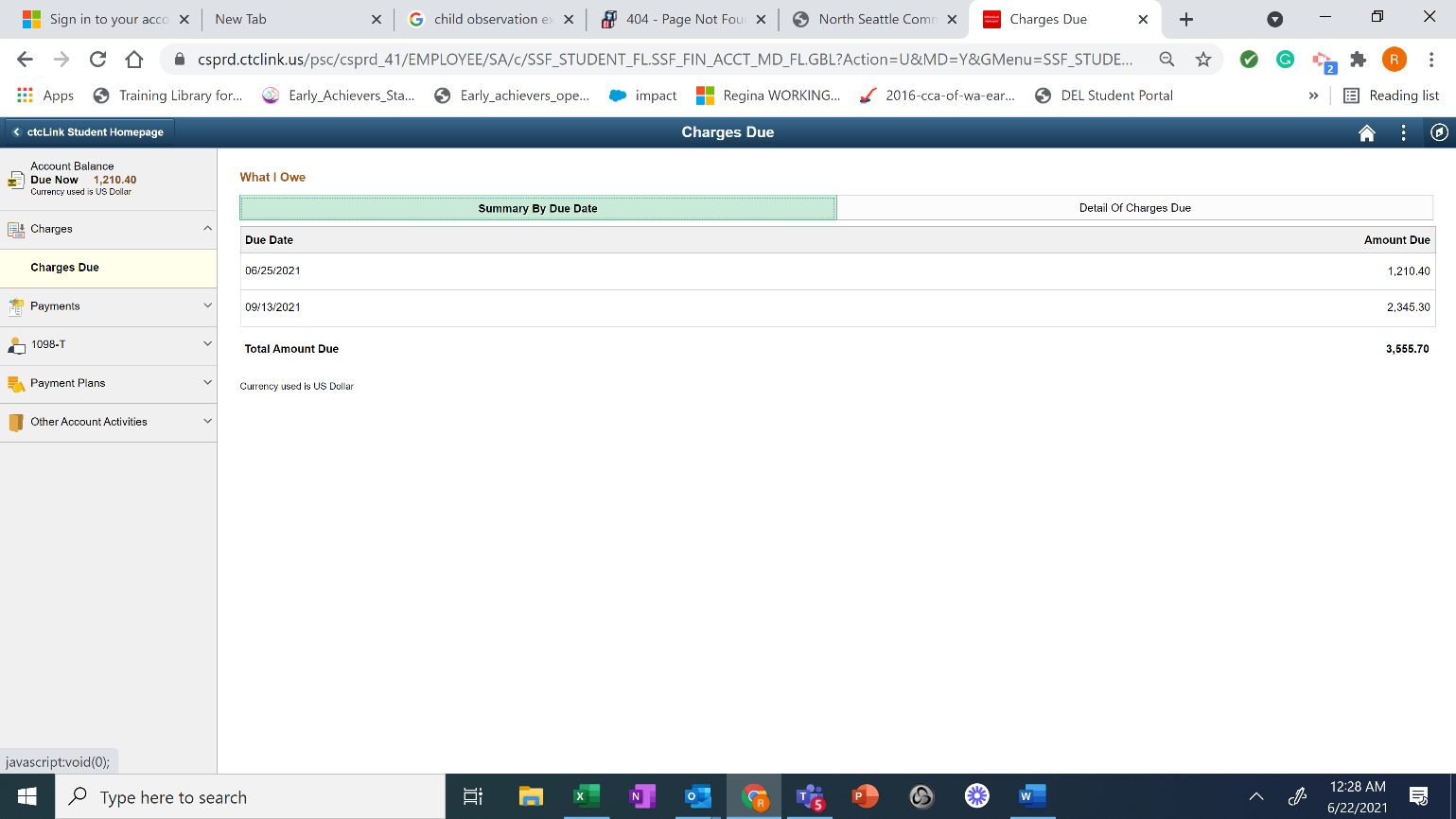 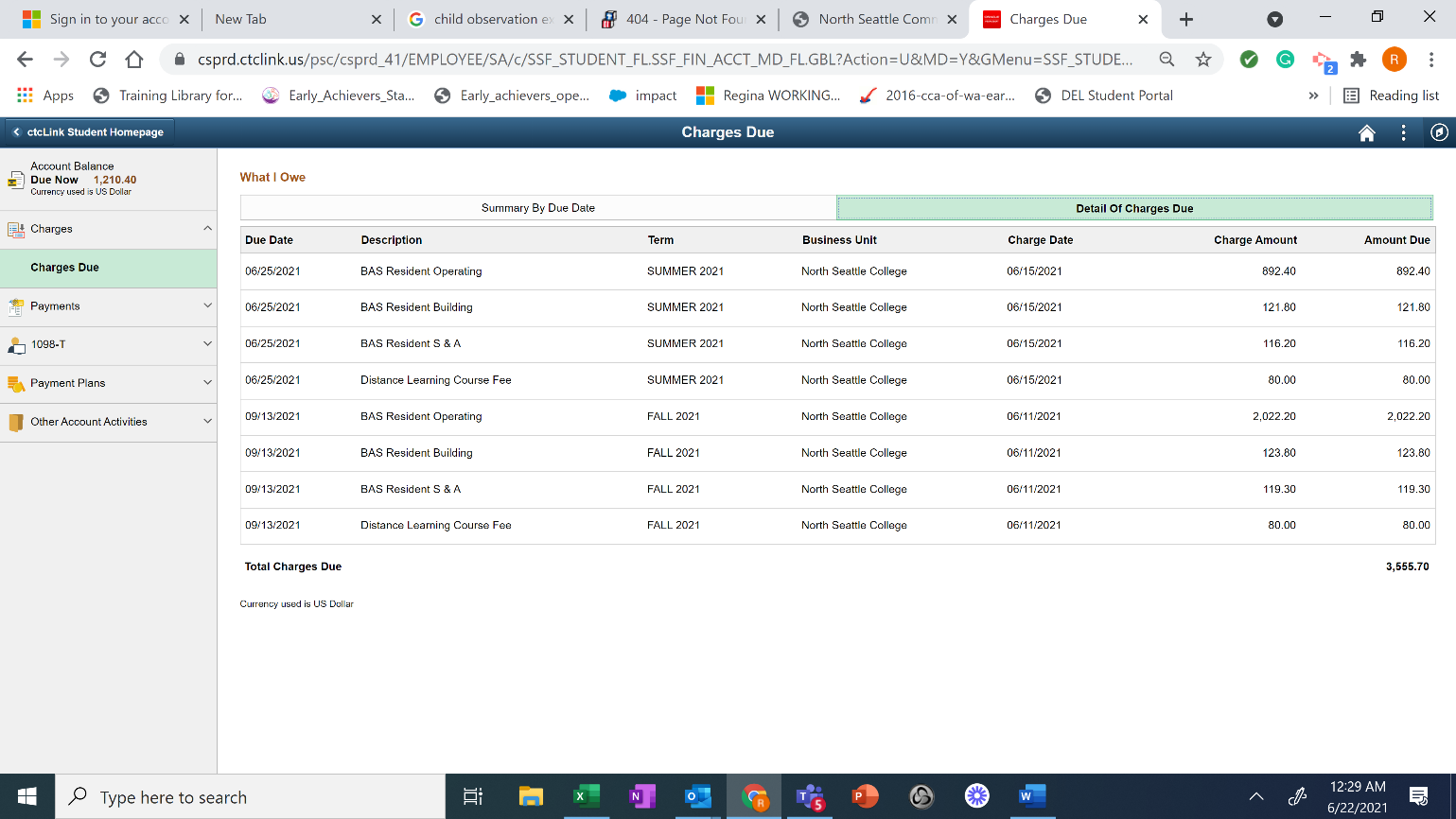 Send all schedule information to scholarships@childcareawarewa.org Once we have received your enrollment and tuition information, we will email you if any additional information or documentation is required. You will receive a copy of the tuition voucher email that is sent to your college.